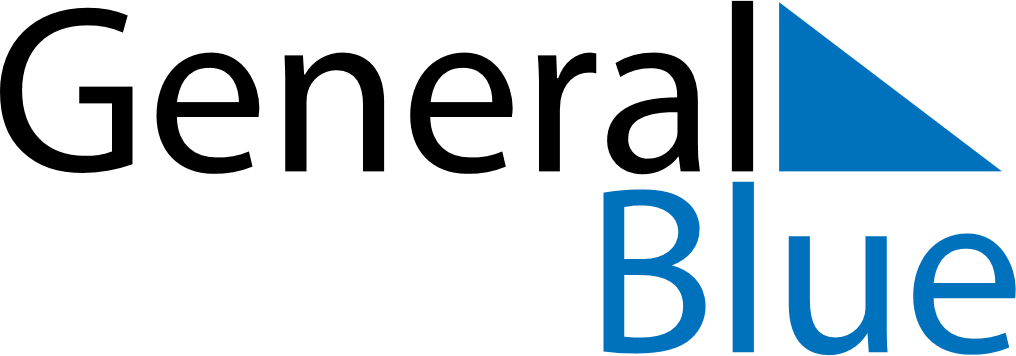 October 2028October 2028October 2028October 2028GabonGabonGabonMondayTuesdayWednesdayThursdayFridaySaturdaySaturdaySunday123456778910111213141415161718192021212223242526272828293031